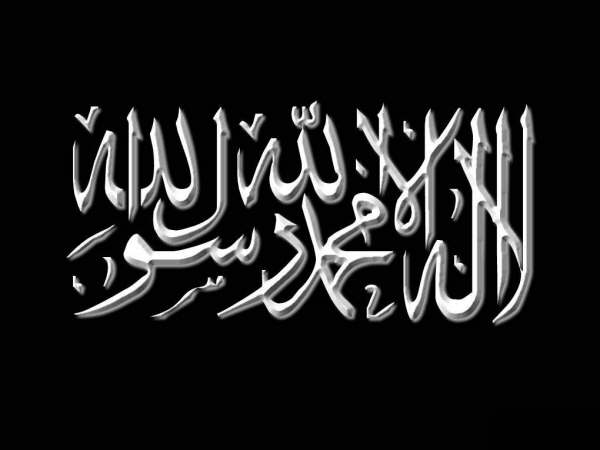 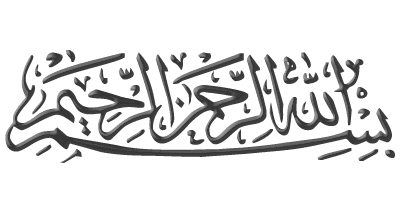 Verset :

« N'insultez pas ceux qui adorent d'autres divinités en dehors d'Allâh, car suite à cela, leur ignorance pourrait les amener à vouloir se venger en insultant Allâh. C'est ainsi que Nous embellissons aux yeux de chaque peuple ses propres actions. Puis ils retourneront tous à leur Seigneur, qui les informera de leurs actes passés. »[Sourate 6, Verset 108]Commentaire :At-Tabarî -qu’Allâh lui fasse Miséricorde- a dit : Allâh adresse [...] à Son Prophète -sallâ l-Lahû ‘aleyhi wa sallam- et à tous ceux qui croient en Lui, l'ordre suivant : « N'insultez pas ceux qui adorent d'autres divinités en dehors d'Allâh »,C'est-à-dire les divinités et les parèdres de ces associateurs, « car suite à cela, leur ignorance pourrait les amener à vouloir se venger en insultant Allâh »À cause de l'ignorance dans laquelle ils sont vis-à-vis de leur Seigneur. Allâh dit ensuite : de même qu'à ces associateurs, Nous avons embelli le culte des idoles et l'obéissance au diable en les rejetant ainsi hors de l'obéissance à Ar Rahmân, « c'est ainsi que Nous embellissons aux yeux de chaque peuple »Au sein duquel les gens se rassemblent, soit sur une œuvre d'obéissance à Allâh, soit sur une œuvre de désobéissance, « Nous embellissons aux yeux de chaque peuple ses propres actions »Sur lesquelles ils se sont réunis « puis ils retourneront tous vers leur Seigneur, qui les informera de leurs actes passés. ».Il les arrêtera et les informera de ce qu'impliquent réellement leurs œuvres qu'ils auront accomplis dans ce monde, puis Il les sanctionnera en conséquence, en bien pour celui qui a agi en bien, en mal pour celui qui a agi en mal, ou en faisant grâce pour tout ce qui n'aura pas été une association [à Lui] ou une mécréance. Source : Al Jâmi‘ Ul Bayân fî Tafsîr Il Qur’ân.Par l’Imâm Ibn Jarîr At-Tabarî